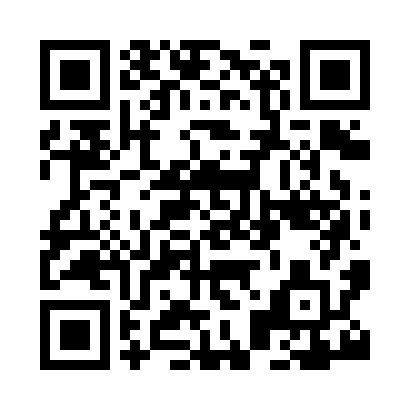 Prayer times for Ascot, Berkshire, UKWed 1 May 2024 - Fri 31 May 2024High Latitude Method: Angle Based RulePrayer Calculation Method: Islamic Society of North AmericaAsar Calculation Method: HanafiPrayer times provided by https://www.salahtimes.comDateDayFajrSunriseDhuhrAsrMaghribIsha1Wed3:385:341:006:078:2610:232Thu3:355:321:006:088:2810:263Fri3:325:301:006:098:3010:284Sat3:295:2912:596:108:3110:315Sun3:265:2712:596:118:3310:346Mon3:245:2512:596:128:3410:367Tue3:215:2312:596:138:3610:398Wed3:185:2212:596:148:3810:429Thu3:155:2012:596:158:3910:4510Fri3:125:1812:596:168:4110:4811Sat3:095:1712:596:168:4210:5112Sun3:075:1512:596:178:4410:5213Mon3:065:1412:596:188:4510:5214Tue3:065:1212:596:198:4710:5315Wed3:055:1112:596:208:4810:5416Thu3:045:0912:596:218:5010:5517Fri3:045:0812:596:228:5110:5518Sat3:035:0612:596:238:5310:5619Sun3:025:0512:596:238:5410:5720Mon3:025:0412:596:248:5510:5821Tue3:015:0212:596:258:5710:5822Wed3:005:0112:596:268:5810:5923Thu3:005:0012:596:279:0011:0024Fri2:594:591:006:279:0111:0025Sat2:594:581:006:289:0211:0126Sun2:584:571:006:299:0311:0227Mon2:584:561:006:309:0511:0228Tue2:584:551:006:309:0611:0329Wed2:574:541:006:319:0711:0430Thu2:574:531:006:329:0811:0431Fri2:564:521:006:329:0911:05